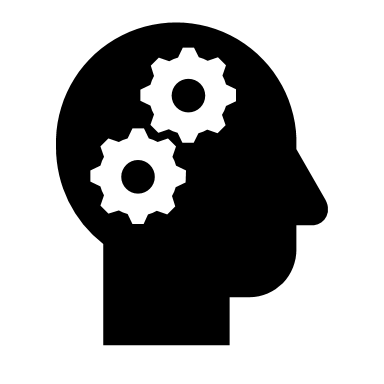 Trading Plan, for:  Why am I trading:  What is my Approach? What are my Goals?* Monthly – * Yearly – * Long Term –  What are my Objectives?  What Markets will I trade? What Timeframes will I trade? What Setups will I trade?  Entry rules: Where will I place my Stops?  Exit take profit (and/or) trail-stop rules: Risk Management rules: Pre-market activities or routine:  Post-market activities or routine: What Tools will I use for my trading business? Review process: Continuing Education:  Discipline & Mindset notes: My Golden Rules (and/or) Trading Commandments:This is a living document. It may change as my experience increases, my knowledge ofthe markets increase, (and/or) as the market(s) I trade change and evolve.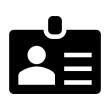 © Trading Journal Spreadsheet, Corp. All Rights Reserved.www.Trading-Journal-Spreadsheet.com/Trading-Plan